Технологическая карта урокаУрок «Задачи о башнях Кремля: арифметические действия с десятичными дробями» – это урок-практикум.Предварительная подготовка: урок проводится на территории Московского Кремля.На подготовительном этапе необходимо выделить группу обучающихся, которые подготовят краткую историческую информацию о 12 башнях Кремля (Спасская, Сенатская, Никольская, Угловая Арсенальная, Средняя Арсенальная, Троицкая, Комендантская, Оружейная, Водовзводная, Благовещенская, Константино-Еленинская, Набатная). Маршрут передвижения обучающихся выстраивается в соответствии с картой, которую получает группа вместе с рабочим листом: от Спасской башни к Набатной.Перемещаясь от одной башни к другой, обучающиеся выполняют задания и, кроме математических знаний, получают дополнительные исторические данные о башнях.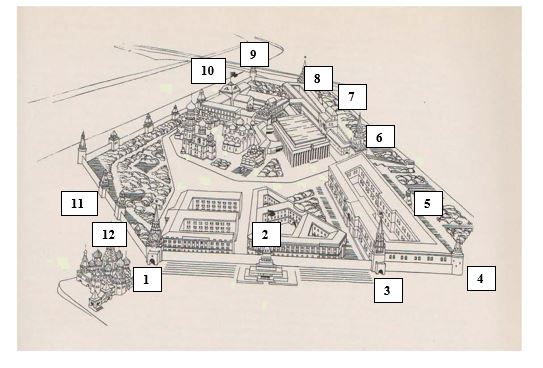 